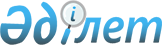 Аудандық мәслихаттың 2009 жылғы 23 желтоқсандағы № 192 "Махамбет ауданының  2010-2012 жылдарға арналған бюджеті туралы" шешіміне өзгерістер мен толықтыру енгізу туралы
					
			Күшін жойған
			
			
		
					Атырау облысы Махамбет аудандық мәслихатының 2010 жылғы 9 ақпандағы N 199 шешімі. Атырау облысы Әділет департаменті Махамбет ауданының әділет басқармасында 2010 жылғы 16 наурызда N 4-3-141 тіркелді. Күші жойылды - Атырау облысы Махамбет аудандық мәслихатының 2013 жылғы 28 наурыздағы № 81 шешімімен      Ескерту. Күші жойылды - Атырау облысы Махамбет аудандық мәслихатының 2013.03.28 № 81 шешімімен.

      2010-2012 жылдарға арналған аудандық бюджетті нақтылау туралы ұсынысын қарап, Қазақстан Республикасының 2008 жылғы 4 желтоқсандағы № 95-ІV Бюджет кодексінің 9-бабының 2-тармағына, "Қазақстан Республикасындағы жергілікті мемлекеттік басқару және өзін-өзі басқару туралы" Қазақстан Республикасының 2001 жылғы 23 қаңтардағы № 148 Заңының 6-бабына сәйкес аудандық мәслихат ШЕШІМ ЕТЕДІ:



      1. Аудандық мәслихаттың 2009 жылғы 23 желтоқсандағы № 192 "Махамбет ауданының 2010-2012 жылдарға арналған аудандық бюджеті туралы" шешіміне мынадай өзгерістер мен толықтырулар енгізілсін. (Мемлекеттік тіркеу тізілімінде 2010 жылы 18 қаңтардағы № 4-3-138 санымен енгізіліп, аудандық "Жайық шұғыласы" газетінің 2010 жылғы 4 ақпандағы № 6 санында жарияланған):



      1) 1-тармақта:

      1-тармақшадағы:

      "1 821 407" саны "1 864 601" санымен ауыстырылсын;

      "951 439" саны "994 633" санымен ауыстырылсын;

      2-тармақшадағы:

      "1 821 407" саны "1 894 846" санымен ауыстырылсын; 

      4-тармақшадағы:

      "-11 600" саны "- 41 845" санымен ауыстырылсын;

      5-тармақшадағы:

      "5) бюджет тапшылығын қаржыландыру – 11 600 мың теңге, оның ішінде: қарыздар түсімі – 11 600 мың теңге" деген сөйлем мынадай редакцияда жазылсын:

      "5) бюджет тапшылығын қаржыландыру – 41 845 мың теңге, оның ішінде қарыздар түсімі – 11 600  мың теңге;

      бюджет қаражаты қалдықтарының қозғалысы  –  30 245 мың теңге.".

      2) 3-тармақта:

      бірінші абзацтағы "230 523" саны "273 717" санымен ауыстырылсын;

      сегізінші абзацтағы "6 455" саны "6 575" санымен ауыстырылсын;

      он бірінші абзацтағы "15 820" саны "19 806" санымен ауыстырылсын;

      он бесінші абзац мынадай редакцияда жазылсын:

      "Махамбет селосындағы кентішілік су құбыры желілерінің құрылысына және қайта жаңартылуына – 80 000 мың теңге;";

      мынадай мазмұндағы он алтыншы, он жетінші абзацтармен толықтырылсын:

      "2010-2012 жылдарға арналған ауыз су бағдарламасын іске асыру үшін сумен жабдықтау нысандарының техникалық-экономикалық негіздемелерін әзірлеуге – 4 350 мың теңге және жобалау-сметалық құжаттамаларын жасақтауға – 14 500 мың теңге;";

      "коммуналдық шаруашылығын дамытуға – 20 238 мың теңге нысаналы трансферт көзделгені ескерілсін.".

      3) аталған шешімге 1 және 4-қосымшалар осы шешімге 1 және  2-қосымшаларға сәйкес жаңа редакцияда жазылсын.



      2. Осы шешім 2010 жылдың 1 қаңтарынан бастап қолданысқа енгізілсін.      Аудандық мәслихаттың кезектен

      тыс 19-сессиясының төрағасы                  А. Жұмыров

      Аудандық мәслихаттың хатшысы                 А. Құрманбаев

Аудандық мәслихаттың    

2010 жылғы 9 ақпандағы   

№ 199 шешіміне 1-қосымша 2010 жылға арналған аудан бюджеті туралы

Аудандық мәслихаттың    

2010 жылғы 9 ақпандағы   

№ 199 шешіміне 2-қосымша Ауылдық (селолық) округтер әкімдері аппараттары арқылы қаржыландырылатын бюджеттік бағдарламаларды қаржыландыру мөлшері

                                    (мың теңге)кестенің жалғасы
					© 2012. Қазақстан Республикасы Әділет министрлігінің «Қазақстан Республикасының Заңнама және құқықтық ақпарат институты» ШЖҚ РМК
				СанатыСанатыСанатыСанатыСанатыСанатыСанатыСанатыСанатыСомасы,

мың теңгеСыныбыСыныбыСыныбыСыныбыСыныбыСыныбыСыныбыСыныбыСомасы,

мың теңгеІшкi сыныбыІшкi сыныбыІшкi сыныбыІшкi сыныбыІшкi сыныбыСомасы,

мың теңгеАтауыАтауыАтауыСомасы,

мың теңге1111112223I. КірістерI. КірістерI. Кірістер18646011Салықтық түсімдерСалықтық түсімдерСалықтық түсімдер8280880101Табыс салығыТабыс салығыТабыс салығы177231222Жеке табыс салығыЖеке табыс салығыЖеке табыс салығы1772310303Әлеуметтік салықӘлеуметтік салықӘлеуметтік салық147500111Әлеуметтік салықӘлеуметтік салықӘлеуметтік салық1475000404Меншікке салынатын салықтарМеншікке салынатын салықтарМеншікке салынатын салықтар496472111Мүлікке салынатын салықтарМүлікке салынатын салықтарМүлікке салынатын салықтар475379333Жер салығыЖер салығыЖер салығы10307444Көлік құралдарына салынатын салықКөлік құралдарына салынатын салықКөлік құралдарына салынатын салық10474555Бірыңғай жер салығыБірыңғай жер салығыБірыңғай жер салығы3120505Тауарларға, жұмыстарға және қызметтерге салынатын ішкі салықтарТауарларға, жұмыстарға және қызметтерге салынатын ішкі салықтарТауарларға, жұмыстарға және қызметтерге салынатын ішкі салықтар5798222АкциздерАкциздерАкциздер1176333Табиғи және басқа да ресурстарды пайдаланғаны үшін түсетін түсімдерТабиғи және басқа да ресурстарды пайдаланғаны үшін түсетін түсімдерТабиғи және басқа да ресурстарды пайдаланғаны үшін түсетін түсімдер1715444Кәсіпкерлік және кәсіби қызметті жүргізгені үшін алынатын алымдарКәсіпкерлік және кәсіби қызметті жүргізгені үшін алынатын алымдарКәсіпкерлік және кәсіби қызметті жүргізгені үшін алынатын алымдар29070808Заңдық мәнді іс-әрекеттерді жасағаны және (немесе) оған уәкілеттігі бар мемлекеттік органдар немесе лауазымды адамдар құжаттар бергені үшін алынатын міндетті төлемдерЗаңдық мәнді іс-әрекеттерді жасағаны және (немесе) оған уәкілеттігі бар мемлекеттік органдар немесе лауазымды адамдар құжаттар бергені үшін алынатын міндетті төлемдерЗаңдық мәнді іс-әрекеттерді жасағаны және (немесе) оған уәкілеттігі бар мемлекеттік органдар немесе лауазымды адамдар құжаттар бергені үшін алынатын міндетті төлемдер1087111Мемлекеттік бажМемлекеттік бажМемлекеттік баж10872Салықтық емес түсімдерСалықтық емес түсімдерСалықтық емес түсімдер65850101Мемлекеттік меншіктен түсетін кірістерМемлекеттік меншіктен түсетін кірістерМемлекеттік меншіктен түсетін кірістер1350555Мемлекет меншігіндегі мүлікті жалға беруден түсетін кірістерМемлекет меншігіндегі мүлікті жалға беруден түсетін кірістерМемлекет меншігіндегі мүлікті жалға беруден түсетін кірістер1350999Мемлекеттік меншіктен түсетін басқа да кірістерМемлекеттік меншіктен түсетін басқа да кірістерМемлекеттік меншіктен түсетін басқа да кірістер0202Мемлекеттік бюджеттен қаржыландырылатын мемлекеттік мекемелердің тауарларды (жұмыстарды, қызметтерді) өткізуінен түсетін түсімдерМемлекеттік бюджеттен қаржыландырылатын мемлекеттік мекемелердің тауарларды (жұмыстарды, қызметтерді) өткізуінен түсетін түсімдерМемлекеттік бюджеттен қаржыландырылатын мемлекеттік мекемелердің тауарларды (жұмыстарды, қызметтерді) өткізуінен түсетін түсімдер61111Мемлекеттік бюджеттен қаржыландырылатын мемлекеттік мекемелердің тауарларды (жұмыстарды, қызметтерді) өткізуінен түсетін түсімдерМемлекеттік бюджеттен қаржыландырылатын мемлекеттік мекемелердің тауарларды (жұмыстарды, қызметтерді) өткізуінен түсетін түсімдерМемлекеттік бюджеттен қаржыландырылатын мемлекеттік мекемелердің тауарларды (жұмыстарды, қызметтерді) өткізуінен түсетін түсімдер      610404Мемлекеттік бюджеттен қаржыландырылатын, сондай-ақ Қазақстан Республикасы Ұлттық Банкінің бюджетінен (шығыстар сметасынан) ұсталатын және қаржыландырылатын мемлекеттік мекемелер салатын айыппұлдар, өсімпұлдар, санкциялар, өндіріп алуларМемлекеттік бюджеттен қаржыландырылатын, сондай-ақ Қазақстан Республикасы Ұлттық Банкінің бюджетінен (шығыстар сметасынан) ұсталатын және қаржыландырылатын мемлекеттік мекемелер салатын айыппұлдар, өсімпұлдар, санкциялар, өндіріп алуларМемлекеттік бюджеттен қаржыландырылатын, сондай-ақ Қазақстан Республикасы Ұлттық Банкінің бюджетінен (шығыстар сметасынан) ұсталатын және қаржыландырылатын мемлекеттік мекемелер салатын айыппұлдар, өсімпұлдар, санкциялар, өндіріп алулар4800111Мұнай секторы ұйымдарынан түсетін түсімдерді қоспағанда, мемлекеттік бюджеттен қаржыландырылатын, сондай-ақ Қазақстан Республикасы Ұлттық Банкінің бюджетінен (шығыстар сметасынан) ұсталатын және қаржыландырылатын мемлекеттік мекемелер салатын айыппұлдар, өсімпұлдар, санкциялар, өндіріп алуларМұнай секторы ұйымдарынан түсетін түсімдерді қоспағанда, мемлекеттік бюджеттен қаржыландырылатын, сондай-ақ Қазақстан Республикасы Ұлттық Банкінің бюджетінен (шығыстар сметасынан) ұсталатын және қаржыландырылатын мемлекеттік мекемелер салатын айыппұлдар, өсімпұлдар, санкциялар, өндіріп алуларМұнай секторы ұйымдарынан түсетін түсімдерді қоспағанда, мемлекеттік бюджеттен қаржыландырылатын, сондай-ақ Қазақстан Республикасы Ұлттық Банкінің бюджетінен (шығыстар сметасынан) ұсталатын және қаржыландырылатын мемлекеттік мекемелер салатын айыппұлдар, өсімпұлдар, санкциялар, өндіріп алулар48000606Басқа да салықтық емес түсімдерБасқа да салықтық емес түсімдерБасқа да салықтық емес түсімдер374111Басқа да салықтық емес түсімдерБасқа да салықтық емес түсімдерБасқа да салықтық емес түсімдер3743Негізгі капиталды сатудан түсетін түсімдерНегізгі капиталды сатудан түсетін түсімдерНегізгі капиталды сатудан түсетін түсімдер352950101Мемлекеттік мекемелерге бекітілген мемлекеттік мүлікті сатуМемлекеттік мекемелерге бекітілген мемлекеттік мүлікті сатуМемлекеттік мекемелерге бекітілген мемлекеттік мүлікті сату10111Мемлекеттік мекемелерге бекітілген мемлекеттік мүлікті сатуМемлекеттік мекемелерге бекітілген мемлекеттік мүлікті сатуМемлекеттік мекемелерге бекітілген мемлекеттік мүлікті сату100303Жерді және материалдық емес активтерді сатуЖерді және материалдық емес активтерді сатуЖерді және материалдық емес активтерді сату35285111Жерді сатуЖерді сатуЖерді сату352854Трансферттердің түсімдеріТрансферттердің түсімдеріТрансферттердің түсімдері9946330202Мемлекеттік басқарудың жоғары тұрған органдарынан түсетін трансферттерМемлекеттік басқарудың жоғары тұрған органдарынан түсетін трансферттерМемлекеттік басқарудың жоғары тұрған органдарынан түсетін трансферттер994633222Облыстық бюджеттен түсетін трансферттерОблыстық бюджеттен түсетін трансферттерОблыстық бюджеттен түсетін трансферттер994633Функционалдық топФункционалдық топФункционалдық топФункционалдық топФункционалдық топФункционалдық топФункционалдық топФункционалдық топФункционалдық топӘкімшіӘкімшіӘкімшіӘкімшіӘкімшіӘкімшіӘкімшіӘкімшіБағдарламаБағдарламаБағдарламаБағдарламаБағдарламаАТАУЫАТАУЫАТАУЫСомасы, мың теңгеII. ШығындарII. ШығындарII. Шығындар189484601Жалпы сипаттағы мемлекеттік қызметтерЖалпы сипаттағы мемлекеттік қызметтерЖалпы сипаттағы мемлекеттік қызметтер153567112112112Аудан (облыстық маңызы бар қала) мәслихатының аппаратыАудан (облыстық маңызы бар қала) мәслихатының аппаратыАудан (облыстық маңызы бар қала) мәслихатының аппараты11482001001Аудан (облыстық маңызы бар қала) мәслихатының қызметін қамтамасыз ету жөніндегі қызметтерАудан (облыстық маңызы бар қала) мәслихатының қызметін қамтамасыз ету жөніндегі қызметтерАудан (облыстық маңызы бар қала) мәслихатының қызметін қамтамасыз ету жөніндегі қызметтер   11482004004Мемлекеттік органдарды материалдық-техникалық жарақтандыруМемлекеттік органдарды материалдық-техникалық жарақтандыруМемлекеттік органдарды материалдық-техникалық жарақтандыру122122122Аудан (облыстық маңызы бар қала) әкімінің аппаратыАудан (облыстық маңызы бар қала) әкімінің аппаратыАудан (облыстық маңызы бар қала) әкімінің аппараты33849001001Аудан (облыстық маңызы бар қала) әкімінің қызметін қамтамасыз ету жөніндегі қызметтерАудан (облыстық маңызы бар қала) әкімінің қызметін қамтамасыз ету жөніндегі қызметтерАудан (облыстық маңызы бар қала) әкімінің қызметін қамтамасыз ету жөніндегі қызметтер    33849003003Мемлекеттік органдардың ғимараттарын, үй-жайлары және құрылыстарын күрделі жөндеуМемлекеттік органдардың ғимараттарын, үй-жайлары және құрылыстарын күрделі жөндеуМемлекеттік органдардың ғимараттарын, үй-жайлары және құрылыстарын күрделі жөндеу004004Мемлекеттік органдарды материалдық- техникалық жарақтандыруМемлекеттік органдарды материалдық- техникалық жарақтандыруМемлекеттік органдарды материалдық- техникалық жарақтандыру123123123Қаладағы аудан, аудандық маңызы бар қала, кент, ауыл (село), ауылдық (селолық) округ әкімінің аппаратыҚаладағы аудан, аудандық маңызы бар қала, кент, ауыл (село), ауылдық (селолық) округ әкімінің аппаратыҚаладағы аудан, аудандық маңызы бар қала, кент, ауыл (село), ауылдық (селолық) округ әкімінің аппараты87341001001Қаладағы аудан, аудандық маңызы бар қаланың, кент, ауыл (село), ауылдық (селолық) округ әкімінің қызметін қамтамасыз ету жөніндегі қызметтер    86296    86296022022Мемлекеттік органдардың ғимараттарын, үй- жайлары және құрылыстарын күрделі жөндеу023023Мемлекеттік органдарды материалдық- техникалық жарақтандыру10451045452452452Ауданның (облыстық маңызы бар қаланың) қаржы бөлімі1289812898001001Аудандық бюджетті орындау және коммуналдық меншікті (облыстық маңызы бар қала) саласындағы мемлекеттік саясатты іске асыру жөніндегі қызметтер 1181511815003003Салық салу мақсатында мүлікті бағалауды жүргізу308308004004Біржолғы талондарды беру жөніндегі жұмысты және біржолғы талондарды іске асырудан сомаларды жинаудың толықтығын қамтамасыз етуді ұйымдастыру       653      653011011Коммуналдық меншікке түскен мүлікті есепке алу, бағалау, сақтау және сату 122122018018Мемлекеттік органдардың ғимараттарын, үй-жайлары және құрылыстарын күрделі жөндеу019019Мемлекеттік органдарды материалдық-техникалық жарақтандыру453453453Ауданның (облыстық маңызы бар қаланың) экономика және бюджеттік жоспарлау бөлімі     7997     7997001001Экономикалық саясатты, мемлекеттік жоспарлау жүйесін қалыптастыру және дамыту және ауданды (облыстық маңызы бар қаланы) басқару саласындағы мемлекеттік саясатты іске асыру жөніндегі қызметтер79977997005005Мемлекеттік органдарды материалдық-техникалық жарақтандыру0202Қорғаныс40234023122122122Аудан (облыстық маңызы бар қала) әкімінің аппараты40234023005005Жалпыға бірдей әскери міндетті атқару шеңберіндегі іс-шаралар40234023222Төтенше жағдайлар жөніндегі жұмыстарды ұйымдастыру 122122122Аудан (облыстық маңызы бар қала) әкімінің аппараты006006Аудан (облыстық маңызы бар қала) ауқымындағы төтенше жағдайлардың алдын алу және оларды жою0303Қоғамдық тәртіп, қауіпсіздік, құқық сот, қылмыстық-атқару қызметі458458458Ауданның (облыстық маңызы бар қаланың) тұрғын үй-коммуналдық шаруашылығы, жолаушылар көлігі және автомобиль жолдары бөлімі021021Елді мекендерде жол жүрісі қауіпсіздігін қамтамасыз ету 0404Білім беру10765881076588123123123Қаладағы аудан, аудандық маңызы бар қала,  кент, ауыл (село), ауылдық (селолық) округ әкімінің аппараты 199969199969004004Мектепке дейінгі тәрбие ұйымдарын қолдау199969199969464464464Ауданның (облыстық маңызы бар қаланың) білім беру бөлімі876619876619003003Жалпы білім беру827416827416006006Балалар үшін қосымша білім беру2183121831001001Жергілікті деңгейде білім беру саласындағы мемлекеттік саясатты іске асыру жөніндегі қызметтер63866386002002Ақпараттық жүйелер құру004004Ауданның (облыстық маңызы бар қаланың) мемлекеттік білім беру мекемелерінде білім беру жүйесін ақпараттандыру26002600005005Ауданның (облыстық маңызы бар қаланың) мемлекеттік білім беру мекемелер үшін оқулықтар мен оқу-әдістемелік кешендерді сатып алу және жеткізу1723517235007007Аудандық (қалалық) ауқымдағы мектеп олимпиадаларын және мектептен тыс іс-шараларды өткізу 11511151013013Мемлекеттік органдарды материалдық-техникалық жарақтандыру019019Ауданның (облыстық маңызы бар қаланың) мемлекеттік білім беру мекемелеріне жұмыстағы жоғары көрсеткіштері үшін гранттарды табыс ету467467467Ауданның (облыстық маңызы бар қаланың) құрылыс бөлімі037037Білім беру объектілерін салу және реконструкциялау0505Денсаулық сақтау123123123Қаладағы аудан, аудандық маңызы бар қала, кент, ауыл (село), ауылдық (селолық) округ әкімінің аппараты002002Ерекше жағдайларда сырқаты ауыр адамдарды дәрігерлік көмек көрсететін ең жақын денсаулық сақтау ұйымына жеткізуді ұйымдастыру0606Әлеуметтік көмек және әлеуметтік қамсыздандыру 182377182377123123123Қаладағы аудан, аудандық маңызы бар қала, кент, ауыл (село), ауылдық (селолық) округ әкімінің аппараты1538915389003003Мұқтаж азаматтарға үйінде әлеуметтік көмек көрсету 1538915389451451451Ауданның (облыстық маңызы бар қаланың) жұмыспен қамту және әлеуметтік бағдарламалар бөлімі166988166988002002Еңбекпен қамту бағдарламасы5291352913004004Ауылдық жерлерде тұратын денсаулық сақтау, білім беру, әлеуметтік қамтамасыз ету, мәдениет және спорт мамандарына отын сатып алуға Қазақстан Республикасының заңнамасына сәйкес әлеуметтік көмек көрсету61006100005005Мемлекеттік атаулы әлеуметтік көмек54465446006006Тұрғын үй көмегі 25192519007007Жергілікті өкілетті органдардың шешімі бойынша мұқтаж азаматтардың жекеленген топтарына әлеуметтік көмек2815528155010010Үйден тәрбиеленіп оқытылатын мүгедек балаларды материалдық қамтамасыз ету1356135601601618 жасқа дейінгі балаларға мемлекеттік жәрдемақылар4308543085017017Мүгедектерді оңалту жеке бағдарламасына сәйкес, мұқтаж мүгедектерді міндетті гигиеналық құралдармен қамтамасыз етуге және ымдау тілі мамандарының, жеке көмекшілердің қызмет көрсету49994999019019Ұлы Отан соғысындағы Жеңістің 65 жылдығына Ұлы Отан соғысының қатысушылары мен мүгедектерінің жол жүруін қамтамасыз ету 227227020020Ұлы Отан соғысындағы Жеңістің 65 жылдығына Ұлы Отан соғысының қатысушылары мен мүгедектеріне біржолғы материалдық көмекті төлеу 85308530001001Жергілікті деңгейде халық үшін әлеуметтік бағдарламаларды жұмыспен қамтуды қамтамасыз етуді іске асыру саласындағы мемлекеттік саясатты іске асыру жөніндегі қызметтер1279512795011011Жәрдемақыларды және басқа да әлеуметтік төлемдерді есептеу, төлеу мен жеткізу бойынша қызметтерге ақы төлеу863863021021Мемлекеттік органдардың ғимараттарын, үй-жайлары және құрылыстарын күрделі жөндеу022022Мемлекеттік органдарды материалдық-техникалық жарақтандыру0707Тұрғын үй–коммуналдық шаруашылық 209889209889123123123Қаладағы аудан, аудандық маңызы бар қала, кент, ауыл (село), ауылдық (селолық) округ әкімінің аппараты   589   589007007Аудандық маңызы бар қаланың, кенттің, ауылдық (селолық), ауылдық (селолық) округтің мемлекеттік тұрғын үй қорының сақталуын ұйымдастыру 589589458458458Ауданның (облыстық маңызы бар қаланың) тұрғын үй-коммуналдық шаруашылығы, жолаушылар көлігі және автомобиль жолдары бөлімі40004000004004Азаматтердың жекеленген санаттарын тұрғын үймен қамтамасыз ету40004000005005Авариялық және ескі тұрғын үйлерді бұзу031031Кондоминиум объектісіне техникалық паспорттар дайындау467467467Ауданның (облыстық маңызы бар қаланың) құрылыс бөлімі003003Мемлекеттік коммуналдық тұрғын үй қорының тұрғын үй құрылысы және (немесе) сатып алу004004Инженерлік коммуникациялық инфрақұрылымды дамыту, жайластыру және (немесе) сатып алу019019Тұрғын үй салу 020020Тұрғын үй сатып алу123123123Қаладағы аудан, аудандық маңызы бар қала, кент, ауыл (село), ауылдық (селолық) округ әкімінің аппараты10071007014014Елді мекендерде сумен жабдықтауды ұйымдастыру10071007458458458Ауданның (облыстық маңызы бар қаланың) тұрғын үй-коммуналдық шаруашылығы, жолаушылар көлігі және автомобиль жолдары бөлімі7309973099012012Сумен жабдықтау және су бөлу жүйесінің қызмет етуі6525065250026026Ауданның (облыстық маңызы бар қаланың) коммуналдық меншігіндегі жылу жүйелерін қолдануды ұйымдастыру78497849027027Ауданның (облыстық маңызы бар қаланың) коммуналдық меншігіндегі газ жүйелерін қолдануды ұйымдастыру028028Коммуналдық шаруашылығын дамыту029029Сумен жабдықтау жүйесін дамыту467467467Ауданның (облыстық маңызы бар қаланың) құрылыс бөлімі114738114738005005Коммуналдық шаруашылығын дамыту2023820238006006Сумен жабдықтау жүйесін дамыту9450094500123123123Қаладағы аудан, аудандық маңызы бар қала, кент, ауыл (село), ауылдық (селолық) округ әкімінің аппараты1645616456008008Елді мекендерде көшелерді жарықтандыру1026110261009009Елді мекендердің санитариясын қамтамасыз ету38173817010010Жерлеу орындарын күтіп ұстау және туысы жоқ адамдарды жерлеу011011Елді мекендерді абаттандыру және көгалдандыру23782378467467467Ауданның (облыстық маңызы бар қаланың) құрылыс бөлімі007007Қаланы және елді мекендерді көркейтуді дамыту 0808Мәдениет, спорт, туризм және ақпараттық кеңістік101914101914123123123Қаладағы аудан, аудандық маңызы бар қала, кент, ауыл (село), ауылдық (селолық) округ әкімінің аппараты5518855188006006Жергілікті деңгейдегі мәдени–демалыс жұмыстарын қолдау5518855188455455455Ауданның (облыстық маңызы бар қаланың) мәдениет және тілдерді дамыту бөлімі78787878003003Мәдени–демалыс жұмысын қолдау58785878009009Тарихи-мәдени мұра ескерткіштерін сақтауды және оларға қол жетімділікті қамтамасыз ету20002000467467467Ауданның (облыстық маңызы бар қаланың) құрылыс бөлімі011011Мәдениет объектілерін дамыту465465465Ауданның (облыстық маңызы бар қаланың) дене шынықтыру және спорт бөлімі    2465    2465005005Ұлттық және бұқаралық спорт түрлерін дамыту006006Аудандық (облыстық маңызы бар қалалық) деңгейінде спорттық жарыстар өткізу     770     770007007Әртүрлі спорт түрлері бойынша аудан (облыстық маңызы бар қалалық) құрама командаларының мүшелерін дайындау және олардың облыстық спорт жарыстарына қатысуы16951695467467467Ауданның (облыстық маңызы бар қаланың) құрылыс бөлімі008008Спорт объектілерін дамыту455455455Ауданның (облыстық маңызы бар қаланың) мәдениет және тілдерді дамыту бөлімі2348423484006006Аудандық (қалалық) кітапханалардың жұмыс істеуі2348423484007007Мемлекеттік тілді және Қазақстан халықтарының басқа да тілдерін дамыту456456456Ауданның (облыстық маңызы бар қаланың) ішкі саясат бөлімі13461346005005Телерадио хабарларын тарату арқылы мемлекеттік ақпараттық саясатты жүргізу жөніндегі қызметтер13461346455455455Ауданның (облыстық маңызы бар қаланың) мәдениет және тілдерді дамыту бөлімі37643764001001Жергілікті деңгейде тілдерді және мәдениетті дамыту саласындағы мемлекеттік саясатты іске асыру жөніндегі қызметтер37643764011011Мемлекеттік органдарды материалдық-техникалықжарақтандыру456456456Ауданның (облыстық маңызы бар қаланың) ішкі саясат бөлімі38103810001001Жергілікті деңгейде ақпарат, мемлекеттілікті нығайту және азаматтардың әлеуметтік сенімділігін қалыптастыру саласында мемлекеттік саясатты іске асыру жөніндегі қызметтер38103810003003Жастар саясаты саласындағы өңірлік бағдарламаларды іске асыру007007Мемлекеттік органдарды материалдық-техникалық жарақтандыру465465465Ауданның (облыстық маңызы бар қаланың) дене шынықтыру және спорт бөлімі39793979001001Жергілікті деңгейде дене шынықтыру және спорт саласындағы мемлекеттік саясатты іске асыру жөніндегі қызметтер39793979008008Мемлекеттік органдарды материалдық-техникалық жарақтандыру1010Ауыл, су, орман, балық шаруашылығы, ерекше қорғалатын табиғи аумақтар, қоршаған ортаны және жануарлар дүниесін қорғау, жер қатынастары3746037460453453453Ауданның (облыстық маңызы бар қаланың) экономика және бюджеттік жоспарлау бөлімі16371637099099Республикалық бюджеттен берілетін нысаналы трансферттер есебінен ауылдық елді мекендер саласының мамандарын әлеуметтік қолдау шараларын іске асыру16371637462462462Ауданның (облыстық маңызы бар қаланың) ауыл шаруашылық бөлімі65296529001001Жергілікті деңгейде ауыл шаруашылығы саласындағы мемлекеттік саясатты іске асыру жөніндегі қызметтер65296529007007Мемлекеттік органдарды материалдық-техникалық жарақтандыру473473473Ауданның (облыстық маңызы бар қаланың) ветеринария бөлімі44734473001001Жергілікті деңгейде ветеринария саласындағы мемлекеттік саясатты іске асыру жөніндегі қызметтер34343434004004Мемлекеттік органдарды материалдық-техникалық жарақтандыру10391039005005Мал көмінділерінің (биотермиялық шұңқырлардың) жұмыс істеуін қамтамасыз ету006006Ауру жануарларды санитарлық союды ұйымдастыру007007Қаңғыбас иттер мен мысықтарды аулауды және жоюды ұйымдастыру008008Алып қойылатын және жойылатын ауру жануарлардың, жануарлардан алынатын өнімдер мен шикізаттың құнын иелеріне өтеу009009Жануарлардың энзоотиялық аурулары бойынша ветеринариялық іс-шараларды жүргізу010010Ауыл шаруашылығы жануарларын бірдейлендіру жөніндегі іс-шараларды жүргізу467467467Ауданның (облыстық маңызы бар қаланың) құрылыс бөлімі010010Ауыл шаруашылығы объектілерін дамыту467467467Ауданның (облыстық маңызы бар қаланың) құрылыс бөлімі012012Сумен жабдықтау жүйесін дамыту463463463Ауданның (облыстық маңызы бар қаланың) жер қатынастары бөлімі50155015001001Аудан (облыстық маңызы бар қала) аумағында жер қатынастарын реттеу саласындағы мемлекеттік саясатты іске асыру жөніндегі қызметтер50155015002002Ауыл шаруашылығы алқаптарын бір түрден екіншісіне ауыстыру жөніндегі жұмыстар 003003Елді мекендерді жер-шаруашылық орналастыру004004Жерді аймақтарға бөлу жөніндегі жұмыстарды ұйымдастыру006006Аудандық маңызы бар қалалардың, кенттердің, ауылдардың (селолардың), ауылдық (селолық) округтердің шекарасын белгілеу кезінде жүргізілетін жерге орналастыру008008Мемлекеттік органдарды материалдық-техникалық жарақтандыру462462462Ауданның (облыстық маңызы бар қаланың) ауыл шаруашылығы бөлімі009009Эпизоотияға қарсы іс-шаралар жүргізу473473473Ауданның (облыстық маңызы бар қаланың) ветеринария бөлімі1980619806011011Эпизоотияға қарсы іс-шаралар жүргізу19806198061111Өнеркәсіп, сәулет, қала құрылысы және құрылыс қызметі 1337213372467467467Ауданның (облыстық маңызы бар қаланың) құрылыс бөлімі91549154001001Жергілікті деңгейде құрылыс саласындағы мемлекеттік саясатты іске асыру жөніндегі қызметтер48044804018018Мемлекеттік органдарды материалдық-техникалық жарақтандыру108108Жергілікті бюджеттік инвестициялық жобалардың және концессиялық жобалардың техникалық-экономикалық негіздемелерін әзірлеу және оларға сараптама жасау43504350468468468Ауданның (облыстық маңызы бар қаланың) сәулет және қала құрылыс бөлімі42184218001001Жергілікті деңгейде сәулет және қала құрылысы саласындағы мемлекеттік саясатты іске асыру жөніндегі қызметтер     4218    4218003003Аудан аумағы қала құрылысын дамытуды кешенді схемаларын, аудандық (облыстық) маңызы бар қалалардың, кенттердің және өзге де ауылдық елді мекендердің бас жоспарын әзірлеу005005Мемлекеттік органдарды материалдық-техникалық жарақтандыру1212Көлік және коммуникация11121112123123123Қаладағы аудан, аудандық маңызы бар қала, кент, ауыл (село), ауылдық (селолық) округ әкімінің аппараты    1112    1112012012Аудандық маңызы бар қалаларда, кенттерде, ауылдарда (селоларда), ауылдық (селолық) округтерде автомобиль жолдарының инфрақұрылымын дамыту 013013Аудандық маңызы бар қалаларда, кенттерде, ауылдарда (селоларда), ауылдық (селолық) округтерде автомобиль жолдарының жұмыс істеуін қамтамасыз ету 111211121313Басқалар 64236423452452452Ауданның (облыстық маңызы бар қаланың) қаржы өлімі 11091109012012Ауданның (облыстық маңызы бар қаланың) жергілікті атқарушы органының резерві11091109453453453Ауданның (облыстық маңызы бар қаланың) экономика және бюджеттік жоспарлау бөлімі003003Жергілікті бюджеттік инвестициялық жобалардың (бағдарламалардың) техникалық-экономикалық негіздемелерін әзірлеу және оған сараптама жүргізу007007Жаңа бастамаларға арналған шығыстар458458458Ауданның (облыстық маңызы бар қаланың) тұрғын үй-коммуналдық шаруашылығы, жолаушылар көлігі және автомобиль жолдары бөлімі53145314001001Жергілікті деңгейде тұрғын үй-коммуналдық шаруашылығы, жолаушылар көлігі және автомобиль жолдары саласындағы мемлекеттік саясатты іске асыру жөніндегі қызметтер 53145314014014Мемлекеттік органдарды материалдық-техникалық жарақтандыру1515Трансферттер108121108121452452452Ауданның (облыстық маңызы бар қаланың) қаржы бөлімі108121108121006006Нысаналы пайдаланылмаған (толық пайдаланылмаған) трансферттерді қайтару020020Бюджет саласындағы еңбекақы төлеу қорының өзгеруіне байланысты жоғарғы тұрған бюджеттерге берілетін ағымдағы нысаналы трансферттер108121108121I11. Таза бюджеттік кредит беруБюджеттік кредиттер11600116001010Ауыл, су, орман, балық шаруашылығы, ерекше қорғалатын табиғи аумақтар, қоршаған ортаны және жануарлар дүниесін қорғау, жер қатынастары1160011600453453453Ауданның (облыстық маңызы бар қаланың) экономика және бюджеттік жоспарлау бөлімі 1160011600006006Ауылдық елді мекендердің әлеуметтік саласының мамандарын әлеуметтік қолдау шараларын іске асыру үшін бюджеттік кредиттер1160011600СанатыСанатыСанатыСанатыСыныбыСыныбыСыныбыІшкі сыныбыІшкі сыныбыАтауыБюджеттік кредиттерді өтеу5Бюджеттік кредиттерді өтеу01Бюджеттік кредиттерді өтеу1Мемлекеттік бюджеттен берілген бюджеттік кредиттерді өтеуФункционалдық топФункционалдық топФункционалдық топФункционалдық топСомасы,

мың теңгеӘкімшіӘкімшіӘкімшіСомасы,

мың теңгеБағдарламаБағдарламаСомасы,

мың теңгеАтауыСомасы,

мың теңге11123ІV. Қаржы активтерімен жасалатын операциялар бойынша сальдоҚаржы активтерін сатып алу13Басқалар452Ауданның (облыстық маңызы бар қаланың) қаржы бөлімі014Заңды тұлғаның жарғылық капиталын қалыптастыру немесе ұлғайтуСанатыСанатыСанатыСанатыСомасы,

мың теңгеСыныбыСыныбыСыныбыСомасы,

мың теңгеІшкі сыныбыІшкі сыныбыСомасы,

мың теңгеАтауыСомасы,

мың теңге11123Мемлекеттік қаржы активтерін сатудан түсетін түсімдер8Мемлекеттік қаржы активтерін сатудан түсетін түсімдер01Мемлекеттік қаржы активтерін сатудан түсетін түсімдер2Қаржы активтерін ел ішінде сатудан түсетін түсімдерСанатыСанатыСанатыСанатыСомасы,

мың теңгеСыныбыСыныбыСыныбыСомасы,

мың теңгеІшкі сыныбыІшкі сыныбыСомасы,

мың теңгеАтауыСомасы,

мың теңге11123V. Бюджет тапшылығы (профициті)-41845VI. Бюджет тапшылығын қаржыландыру (профицитін пайдалану)418457Қарыздар түсімі1160001Мемлекеттік ішкі қарыздар116002Қарыз алу келісім-шарттары11600Функционалдық топФункционалдық топФункционалдық топФункционалдық топСомасы,

мың теңгеӘкімшіӘкімшіӘкімшіСомасы,

мың теңгеБағдарламаБағдарламаСомасы,

мың теңгеАтауыСомасы,

мың теңге1112316Қарыздарды өтеу452Ауданның (облыстық маңызы бар қаланың) қаржы бөлімі009Жергілікті атқарушы органдардың борышын өтеуСанатыСанатыСанатыСанатыСомасы,

мың теңгеСыныбыСыныбыСыныбыСомасы,

мың теңгеІшкі сыныбыІшкі сыныбыСомасы,

мың теңгеАтауыСомасы,

мың теңге111238Бюджет қаражаты қалдықтарының қозғалысы3024501Бюджет қаражаты қалдықтары302451Бюджет қаражатының бос қалдықтары30245Бағдарламалар коды

   Бюджеттік бағдарламалардың

   атауыБағдарламалар коды

   Бюджеттік бағдарламалардың

   атауыАуылдық (селолық) округтердің атауыАуылдық (селолық) округтердің атауыАуылдық (селолық) округтердің атауыАуылдық (селолық) округтердің атауыАуылдық (селолық) округтердің атауыАуылдық (селолық) округтердің атауыБағдарламалар коды

   Бюджеттік бағдарламалардың

   атауыБағдарламалар коды

   Бюджеттік бағдарламалардың

   атауыАқто ғай Алға Ақжа йық Алма лы Бақ сай Бейба рыс 001Қаладағы ауданның, аудандық маңызы бар қаланың, кенттің ауылдық (селолық) округтің әкімінің аппаратының қызметін қамтамасыз ету жөніндегі қызметтер755566957232763881698358003Мұқтаж азаматтарға үйінде әлеуметтік көмек көрсету498503  -99718581984004Мектепке дейін тәрбие және оқыту ұйымдарын қолдау11919155771166714431920814576005Ауылдық (селолық) жерлерде балаларды мектепке дейін тегін алып баруды және кері алып келуді ұйымдастыру006Жергілікті деңгейдегі мәдени демалыс жұмысын қолдау 408648665905479648074687007Аудандық маңызы бар қаланың, кенттің ауылдық (селолық), ауылдық (селолық) округтің мемлекеттік тұрғын үй қорының сақталуын ұйымдастыру008Елді мекендерде көшелерді жарықтандыру362292267313313448009Елді мекендердің санитариясын қамтамасыз ету194194194217217244010Жерлеу орындарын күтіп ұстау және туысы жоқ адамдарды жерлеу011Елді мекендерді абаттандыру және көгалдандыру114114114114114114013Аудандық маңызы бар қалаларда, кенттерде, ауылдарда (селоларда), ауылдық (селолық) округтерде автомобиль жолдарының жұмыс істеуін қамтамасыз ету014Елді мекендерде сумен жабдықтауды ұйымдастыру246023Мемлекеттік органдарды материалдық-техникалық жарақтандыру959595959595Жинағы 248232833625720286012478130506Бағдарламалар коды

   Бюджеттік бағдарламалардың

   атауыБағдарламалар коды

   Бюджеттік бағдарламалардың

   атауыАуылдық (селолық) округтердің атауыАуылдық (селолық) округтердің атауыАуылдық (селолық) округтердің атауыАуылдық (селолық) округтердің атауыАуылдық (селолық) округтердің атауыАуылдық (селолық) округтердің атауыБағдарламалар коды

   Бюджеттік бағдарламалардың

   атауыБағдарламалар коды

   Бюджеттік бағдарламалардың

   атауыЖалған сай ЕсболСары тоғайСарай шық Махам бетБарлы ғы 001Қаладағы ауданның, аудандық маңызы бар қаланың, кенттің ауылдық (селолық) округтің әкімінің аппаратының қызметін қамтамасыз ету жөніндегі қызметтер63938180753181241042186296003Мұқтаж азаматтарға үйінде әлеуметтік көмек көрсету5745001472496650715389004Мектепке дейін тәрбие және оқыту ұйымдарын қолдау1456821298111751232663224199969005Ауылдық (селолық) жерлерде балаларды мектепке дейін тегін алып баруды және кері алып келуді ұйымдастыру006Жергілікті деңгейдегі мәдени демалыс жұмысын қолдау 3213669833803069968155188007Аудандық маңызы бар қаланың, кенттің ауылдық (селолық), ауылдық (селолық) округтің мемлекеттік тұрғын үй қорының сақталуын ұйымдастыру589589008Елді мекендерде көшелерді жарықтандыру325331285331699410261009Елді мекендердің санитариясын қамтамасыз ету18624521719417153817010Жерлеу орындарын күтіп ұстау және туысы жоқ адамдарды жерлеу011Елді мекендерді абаттандыру және көгалдандыру11411411411412382378013Аудандық маңызы бар қалаларда, кенттерде, ауылдарда (селоларда), ауылдық (селолық) округтерде автомобиль жолдарының жұмыс істеуін қамтамасыз ету11121112014Елді мекендерде сумен жабдықтауды ұйымдастыру5502111007023Мемлекеттік органдарды материалдық-техникалық жарақтандыру95959595951045Жинағы 26018374612448024749101576377051